MoonI. Remember that he’s real.Just like us.II. He is home to somethingmaybe billions of aliens.Treat their home like art in a museum.Don’t touch.III. He shines brightfor you in complete darkness.Thank him.IV. Though you fear leaving this earth forever,accept him.Join the moon as a star.V. He is your only friendat 2 AM.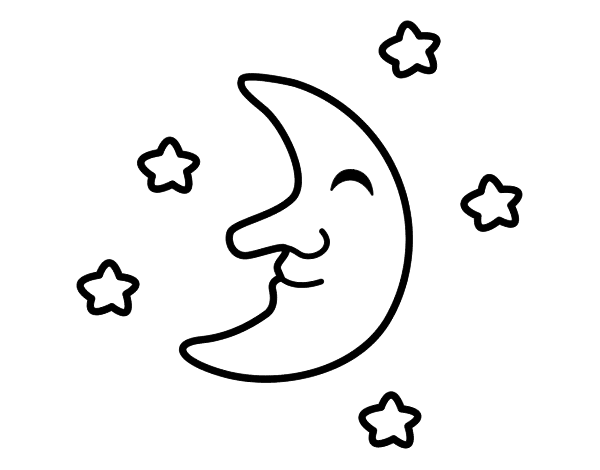 